Проект внесен Главой Таймырского Долгано-Ненецкого муниципального района№ 2113221доработанный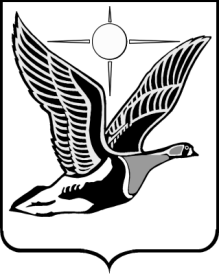 ТАЙМЫРСКИЙ ДОЛГАНО-НЕНЕЦКИЙ МУНИЦИПАЛЬНЫЙ РАЙОНТАЙМЫРСКИЙ ДОЛГАНО-НЕНЕЦКИЙ РАЙОННЫЙ СОВЕТ ДЕПУТАТОВР Е Ш Е Н И Е«___» _________ 2022 года                                                                 № ___- ______Об утверждении Порядка внесения в Таймырский Долгано-Ненецкий районный Совет депутатов проектов нормативных правовых актовНа основании части 2 статьи 46 Федерального закона от 6 октября 2003 года № 131-ФЗ «Об общих принципах организации местного самоуправления в Российской Федерации», руководствуясь частью 1 статьи 56 Устава Таймырского Долгано-Ненецкого муниципального района, Таймырский Долгано-Ненецкий районный Совет депутатов РЕШИЛ:1. Утвердить Порядок внесения в Таймырский Долгано-Ненецкий районный Совет депутатов проектов нормативных правовых актов, согласно приложению к настоящему Решению.2. Настоящее Решение вступает в силу в день, следующий за днем его официального опубликования.Приложение к Решению Таймырского Долгано-Ненецкого районного Совета депутатов от ______2022 года № ______Порядоквнесения в Таймырский Долгано-Ненецкий районный Совет депутатов проектов нормативных правовых актов I. Общие положения1. Настоящим Порядком внесения в Таймырский Долгано-Ненецкий районный Совет депутатов проектов нормативных правовых актов (далее – Порядок) определяется процедура внесения в Таймырский Долгано-Ненецкий районный Совет депутатов (далее – Таймырский Совет депутатов) проектов нормативных правовых актов принимаемых Таймырским Советом депутатов (далее – проектов решений), а также перечень и форма прилагаемых к ним документов. 2. Проекты решений, предусматривающие установление, изменение и отмену местных налогов и сборов, осуществление расходов за счет средств бюджета Таймырского Долгано-Ненецкого муниципального района (далее – районного бюджета) могут быть внесены  на рассмотрение Таймырского Совета депутатов только по инициативе Главы местной администрации  Таймырского Долгано-Ненецкого муниципального района (далее – Главы местной администрации  муниципального района) или при наличии заключения Главы местной администрации муниципального района.Глава местной администрации муниципального района предоставляет инициатору проекта решения, предусмотренного в абзаце первом настоящего пункта, свое заключение на указанный проект решения в 21-дневный срок со дня получения соответствующих запроса и проекта решения. II. Требования к проектам решенийвносимым в Таймырский Совет депутатов		3. Вносимые в Таймырский Совет депутатов проекты решений должны  соответствовать следующим требованиям, предъявляемым к их содержанию и форме: 1) структура проекта решения должна обеспечивать логическое развитие его содержания и соответствовать предмету правового регулирования; 2) цели и задачи, предмет правового регулирования, содержащиеся в проекте решения, должны соответствовать действующему законодательству Российской Федерации, законодательству Красноярского края, Уставу муниципального района и компетенции Таймырского Совета депутатов;3) правовые нормы, содержащиеся в проекте решения, должны согласовываться с правовыми нормами действующих нормативных правовых актов, принятых Таймырским Советом депутатов, не дублировать их, если при этом не изменяется или не отменяется ранее изданный нормативный правовой акт Таймырского Совета депутатов. Проект решения, содержащий положения об отмене нормативного правового акта Таймырского Совета депутатов, должен содержать нормы о признании утратившими силу нормативных правовых актов и (или) отдельных положений нормативных правовых актов, изменяющих отменяемый нормативный правовой акт;4) проект решения должен определять механизм реализации содержащихся в нем положений (дозволения, запреты, санкции), быть логичным, точным и ясным для всеобщего понимания, исключающим двойное толкование содержащихся в нем норм, быть лаконичным и  соответствовать действующим правилам орфографии и пунктуации;5) при подготовке проекта решения во исполнение, либо на основании Конституции Российской Федерации, федеральных законов Российской Федерации, правовых актов Президента Российской Федерации и федеральных органов государственной власти, законов Красноярского края,  правовых актов органов исполнительной власти Красноярского края, Устава Таймырского Долгано-Ненецкого муниципального района вводная часть проекта решения должна содержать ссылку на соответствующий правовой акт с указанием даты его принятия, номера и наименования;6) в проекте решения должны правильно использоваться официально установленные наименования органов и организаций, общеизвестные термины. Текст проекта решения не должен быть перегружен специальными, узкопрофессиональными терминами, а также иностранной терминологией. Не допускается использование в проекте решения эмоционально-экспрессивных языковых средств, образных сравнений (эпитетов, метафор, гипербол и др.);7) проект решения, должен быть оформлен на стандартных листах бумаги формата А4 (210х297 мм) с расширением .doc или .docx, с использованием шрифта Times New Roman размером № 14, для оформления связного текста, для приложений также допускается использование шрифта размером № 12, и меньших размеров для оформления таблиц. Для выделения заголовка проекта решения может использоваться смещение относительно границ основного текста без изменения размера шрифта, при этом допускается изменение его яркости и насыщенности, без использования курсива и подчеркивания. В правом верхнем углу первой страницы проекта решения должна располагаться надпись: «Проект внесен ________» и указывается наименование субъекта правотворческой инициативы. Первый лист проекта решения визируется субъектом правотворческой инициативы проставлением собственноручной подписи под наименованием субъекта правотворческой инициативы, с указанием даты визирования. Приложения к проекту решения оформляются на отдельных листах бумаги. При указании в тексте проекта решения ссылки «согласно приложению», на первой странице приложения в правом верхнем углу пишется слово «Приложение» и указывается наименование проекта решения. При наличии нескольких приложений они нумеруются;8) проект решения может содержать преамбулу (вступительную часть), в которой излагаются цели, мотивы принятия нормативного правового акта.  Положения нормативного характера в преамбулу не включаются;	9) структурные единицы проекта решения оформляются в виде пунктов, имеющих единую (сквозную) нумерацию арабскими цифрами. Пункты могут разделяться на подпункты, обозначаемые арабскими цифрами. Значительные по объему тексты могут разделяться на разделы, главы и статьи, имеющие нумерацию и наименование; 10) заключительная часть текста проекта решения может содержать: переходные положения, указание о сроке вступления в силу нормативного правового акта, указание об отмене или изменении действующих нормативных правовых актов, если издаваемый проект решения отменяет или изменяет действующий нормативный правовой акт. 4. Юридико-техническое оформление вносимых в Таймырский Совет депутатов проектов решений осуществляется с учетом Методических рекомендаций по подготовке муниципальных нормативных правовых актов, разработанных ФБУ «Научный центр правовой информации при Министерстве юстиции Российской Федерации. III. Перечень документов, прилагаемых к проектам решений,вносимым в Таймырский Совет депутатов5. К тексту проекта решения, вносимому в Таймырский Совет депутатов, прилагается: 1) сопроводительное письмо субъекта правотворческой инициативы на имя Председателя Таймырского Совета депутатов о внесении проекта решения в Таймырский Совет депутатов, с указанием (при необходимости) информации о лице, уполномоченном субъектом правотворческой инициативы представлять проект решения в Таймырском Совете депутатов;	2) пояснительная записка к проекту решения, подписанная субъектом правотворческой инициативы, содержащая обоснование необходимости принятия соответствующего проекта решения Таймырским Советом депутатов,  краткую характеристику целей (задач), основных положений проекта решения, ожидаемые социальные последствия его принятия, предмет правового регулирования;3) финансово-экономическое обоснование к проекту решения в случае внесения проекта решения об установлении, изменении или отмене налогов и сборов, а также предполагающего увеличение расходов или уменьшение доходов районного бюджета, а так же проектов решений, реализация которых потребует дополнительных финансовых средств и иных затрат. Финансово-экономическое обоснование (за исключением проектов решений о районном бюджете или о внесении изменений в решение о районном бюджете) должно содержать расчеты в суммовом выражении, с указанием информации о применяемой методике расчетов (при наличии), сведения об источниках финансового обеспечения расходов, предусмотренных проектом муниципального правового акта на текущий и (или) последующие годы, описание экономического эффекта от реализации проекта.   4) перечень решений Таймырского Совета депутатов, подлежащих признанию утратившими силу, приостановлению, изменению, дополнению или подлежащих разработке.IV. Направление проекта решенияв Таймырский Совет депутатов6. Официальное направление субъектом правотворческой инициативы в адрес Таймырского Совета депутатов проекта решения в составе документов, прилагаемых к проекту решения, перечень которых определен настоящим Порядком, считается внесением проекта решения в Таймырский Совет депутатов.7. Одновременно с внесением проекта решения в Таймырский Совет депутатов на бумажном носителе, субъект правотворческой инициативы направляет на адрес электронной почты Таймырского Совета депутатов проект решения и документы, прилагаемые к проекту решения, в электронном виде. Электронный вид проекта решения и документов, прилагаемых к проекту решения, направляются по адресу электронной почты Таймырского Совета депутатов в виде единого электронного документа, содержащего приложения (в случае их наличия) в соответствии с нумерацией.8. Электронный вид проекта решения и документов, прилагаемых к проекту решения, должны соответствовать по своему содержанию документам, направляемым в Таймырский Совет депутатов на бумажном носителе.Пояснительная запискак проекту решения Таймырского Долгано-Ненецкого районного Совета депутатов  «Об утверждении Порядка внесения в Таймырский Долгано-Ненецкий районный Совет депутатов проектов нормативных правовых актов»Статья 46 Федерального закона от 06.10.2003 № 131-ФЗ «Об общих принципах организации местного самоуправления в Российской Федерации» устанавливает, что порядок внесения проектов муниципальных правовых актов, перечень и форма прилагаемых к ним документов устанавливаются нормативным правовым актом органа местного самоуправления или должностного лица местного самоуправления, на рассмотрение которых вносятся указанные проекты. В развитие положений федерального законодательства, статьей 56 Устава Таймырского Долгано-Ненецкого муниципального района, закрепляет положение, что прядок внесения проектов решений представительного органа в Таймырский Совет депутатов, перечень и форма прилагаемых к ним документов устанавливаются нормативным правовым актом Таймырского Совета депутатов.Представленный проект решения Таймырского Долгано-Ненецкого районного Совета депутатов  «Об утверждении Порядка внесения в Таймырский Долгано-Ненецкий районный Совет депутатов проектов нормативных правовых актов» разработан в соответствии с приведенными статьями и направлен на установление единообразной процедуры внесения в Таймырский Долгано-Ненецкий районный Совет депутатов проектов нормативных правовых актов принимаемых Таймырским Советом депутатов. Порядок внесения в Таймырский Долгано-Ненецкий районный Совет депутатов проектов нормативных правовых актов устанавливает требования, предъявляемые к содержанию и форме, вносимым в Таймырский Совет депутатов проектам решений, учитывает не только их структуру, но и порядок оформления.    Финансово-экономическое обоснование  к проекту решения Таймырского Долгано-Ненецкого районного Совета депутатов  «Об утверждении Порядка внесения в Таймырский Долгано-Ненецкий районный Совет депутатов проектов нормативных правовых актов»Принятие Таймырским Долгано-Ненецким районным Советом  депутатов   решения Таймырского Долгано-Ненецкого районного Совета депутатов «Об утверждении Порядка внесения в Таймырский Долгано-Ненецкий районный Совет депутатов проектов нормативных правовых актов» не потребует установления, изменения или отмены налогов и сборов, не предполагает увеличения расходов или уменьшение доходов районного бюджета, на его реализацию не потребуется дополнительных финансовых средств и иных затрат.Перечень решений Таймырского Долгано-Ненецкого районного Совета депутатов, подлежащих признанию утратившими силу, приостановлению, изменению, дополнению или подлежащих разработке при принятии проекта решения Таймырского Долгано-Ненецкого районного Совета депутатов «Об утверждении Порядка внесения в Таймырский Долгано-Ненецкий районный Совет депутатов проектов нормативных правовых актов»Принятие Таймырским Долгано-Ненецким районным Советом  депутатов   решения Таймырского Долгано-Ненецкого районного Совета депутатов «Об утверждении Порядка внесения в Таймырский Долгано-Ненецкий районный Совет депутатов проектов нормативных правовых актов» не потребует признания утратившими силу, приостановления, изменения, дополнения или разработке решений Таймырского Долгано-Ненецкого районного Совета депутатов.Председатель ТаймырскогоДолгано-НенецкогорайонногоСовета депутатовВ.Н. Шишов ГлаваТаймырскогоДолгано-Ненецкого муниципального района Е.В. Вершинин